Kingston Eco-Op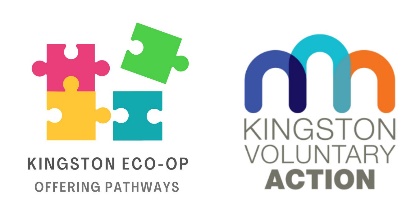 Volunteer or Placement Application Eco-op is a project of Kingston Voluntary Action which works to create, support and amplify community action in Kingston upon Thames. We want, and work towards, a Kingston where communities are active, strong and connected.Confidentiality and PrivacyThis information will be treated as confidential and will only be used to help us assess the suitability of an applicant to join our project as a volunteer or placement. Please note that the data will be stored in a secure location for 1 year from the date of first referral if not immediately successful. By completing this form, you consent to the use of your data as outlined above and for no other purpose.Please return the completed form to; info@kingstoneco-op.org.uk or deliver to;Kingston Eco-Op, Searchlight Community Centre, Kingston Road, New Malden. KT3 3RX.Any questions about filling this form, please call us on 07947 574 123.Volunteer informationVolunteer informationVolunteer informationVolunteer informationVolunteer informationVolunteer informationVolunteer informationVolunteer informationVolunteer informationVolunteer informationNameNameNameDate of birthDate of birthDate of birthAgeAgeHome AddressHome AddressHome AddressPhone numberPhone numberPhone numberEmail AddressEmail AddressEmail AddressLiving arrangementLiving arrangementLiving arrangementLiving arrangementLiving arrangementLiving arrangementLiving arrangementLiving arrangementLiving arrangementLiving arrangementLiving arrangementLive alone / with familyLive alone / with familyLive alone / with familyLive alone / with familyStudent accommodationStudent accommodationStudent accommodationSupported livingSupported livingSupported livingSupported livingWarden assistedWarden assistedWarden assistedCare homeCare homeCare homeCare homeRespite / hostelRespite / hostelRespite / hostelEmergency contactEmergency contactEmergency contactEmergency contactEmergency contactEmergency contactEmergency contactEmergency contactEmergency contactEmergency contactEmergency contactNameNameNameNameRelation to youRelation to youRelation to youRelation to youPhone EmailEducation (only if applying for a placement at Eco-Op for a college or university):Education (only if applying for a placement at Eco-Op for a college or university):Education (only if applying for a placement at Eco-Op for a college or university):Education (only if applying for a placement at Eco-Op for a college or university):Education (only if applying for a placement at Eco-Op for a college or university):Education (only if applying for a placement at Eco-Op for a college or university):Education (only if applying for a placement at Eco-Op for a college or university):Education (only if applying for a placement at Eco-Op for a college or university):Education (only if applying for a placement at Eco-Op for a college or university):Education (only if applying for a placement at Eco-Op for a college or university):Education (only if applying for a placement at Eco-Op for a college or university):College / UniversityCollege / UniversityCourse titleCourse titleTime requirementTime requirement___________ hours completed by ___________________________(date). ___________ hours completed by ___________________________(date). ___________ hours completed by ___________________________(date). ___________ hours completed by ___________________________(date). ___________ hours completed by ___________________________(date). ___________ hours completed by ___________________________(date). ___________ hours completed by ___________________________(date). ___________ hours completed by ___________________________(date). ___________ hours completed by ___________________________(date). Placement supervisorPlacement supervisorPhone EmailSocial care experienceSocial care experienceSocial care experienceSocial care experienceSocial care experiencePlease tell us of any areas of social care you have experience with, this could be from a paid role, other volunteering or situations you have encountered in your private or family life. Please tell us of any areas of social care you have experience with, this could be from a paid role, other volunteering or situations you have encountered in your private or family life. Please tell us of any areas of social care you have experience with, this could be from a paid role, other volunteering or situations you have encountered in your private or family life. Please tell us of any areas of social care you have experience with, this could be from a paid role, other volunteering or situations you have encountered in your private or family life. Please tell us of any areas of social care you have experience with, this could be from a paid role, other volunteering or situations you have encountered in your private or family life. Mental health experienceMental health experienceAdults or children with autismGeneral social workGeneral social workAdults or children with learning difficultyEmotional supportEmotional supportSupport for physical disabilityNursing or healthcare settingNursing or healthcare settingSupport for visual impairmentAny other experience you would like to add?Any other experience you would like to add?Any other experience you would like to add?Any other experience you would like to add?Any other experience you would like to add?Volunteer developmentVolunteer developmentVolunteer developmentVolunteer developmentVolunteer developmentKingston Eco-Op has a variety of different activities that you can get involved in and we want to tailor your role with us to ensure that your volunteering is part of your personal, community or professional goals. Please tick any that apply.Kingston Eco-Op has a variety of different activities that you can get involved in and we want to tailor your role with us to ensure that your volunteering is part of your personal, community or professional goals. Please tick any that apply.Kingston Eco-Op has a variety of different activities that you can get involved in and we want to tailor your role with us to ensure that your volunteering is part of your personal, community or professional goals. Please tick any that apply.Kingston Eco-Op has a variety of different activities that you can get involved in and we want to tailor your role with us to ensure that your volunteering is part of your personal, community or professional goals. Please tick any that apply.Kingston Eco-Op has a variety of different activities that you can get involved in and we want to tailor your role with us to ensure that your volunteering is part of your personal, community or professional goals. Please tick any that apply.Community focus – Working with our community to improve our members experience at the project, helping where needed and engaging socially.Community focus – Working with our community to improve our members experience at the project, helping where needed and engaging socially.Community focus – Working with our community to improve our members experience at the project, helping where needed and engaging socially.Community focus – Working with our community to improve our members experience at the project, helping where needed and engaging socially.Social care – An interest in pursuing social care work, learning more about how our members are supported to have independent and empowered lives.Social care – An interest in pursuing social care work, learning more about how our members are supported to have independent and empowered lives.Social care – An interest in pursuing social care work, learning more about how our members are supported to have independent and empowered lives.Social care – An interest in pursuing social care work, learning more about how our members are supported to have independent and empowered lives.Learning support – Assisting or delivering lessons or short courses either in a teaching role or as a teaching assistant. Either in house or in partnership with other providers we work with like Richmond College or Surrey care trust. Learning support – Assisting or delivering lessons or short courses either in a teaching role or as a teaching assistant. Either in house or in partnership with other providers we work with like Richmond College or Surrey care trust. Learning support – Assisting or delivering lessons or short courses either in a teaching role or as a teaching assistant. Either in house or in partnership with other providers we work with like Richmond College or Surrey care trust. Learning support – Assisting or delivering lessons or short courses either in a teaching role or as a teaching assistant. Either in house or in partnership with other providers we work with like Richmond College or Surrey care trust. Activity development – You have an idea for a community project you would like to develop for our members. We would support you with planning, delivery and assessing risk.Activity development – You have an idea for a community project you would like to develop for our members. We would support you with planning, delivery and assessing risk.Activity development – You have an idea for a community project you would like to develop for our members. We would support you with planning, delivery and assessing risk.Activity development – You have an idea for a community project you would like to develop for our members. We would support you with planning, delivery and assessing risk.Are there any other goals or activities you are looking for at Eco-Op?Are there any other goals or activities you are looking for at Eco-Op?Are there any other goals or activities you are looking for at Eco-Op?Are there any other goals or activities you are looking for at Eco-Op?Are there any other goals or activities you are looking for at Eco-Op?Activities and interestsActivities and interestsActivities and interestsActivities and interestsActivities and interestsWe encourage everyone who joins our community to share their interests, hobbies and skills. Many of our most successful activities have been driven by ideas from community members, volunteers or staff.We encourage everyone who joins our community to share their interests, hobbies and skills. Many of our most successful activities have been driven by ideas from community members, volunteers or staff.We encourage everyone who joins our community to share their interests, hobbies and skills. Many of our most successful activities have been driven by ideas from community members, volunteers or staff.We encourage everyone who joins our community to share their interests, hobbies and skills. Many of our most successful activities have been driven by ideas from community members, volunteers or staff.We encourage everyone who joins our community to share their interests, hobbies and skills. Many of our most successful activities have been driven by ideas from community members, volunteers or staff.Art and craftsArt and craftsPlaying musicVisiting local sites of interestVisiting local sites of interestGardeningSocial groups / discussionsSocial groups / discussionsPlaying gamesSports or exerciseSports or exerciseCyclingDo you have any experience of sharing / teaching your skills to others?Do you have any experience of sharing / teaching your skills to others?Do you have any experience of sharing / teaching your skills to others?Do you have any experience of sharing / teaching your skills to others?Do you have any experience of sharing / teaching your skills to others?Any other activities you are interested in joining or developing at Eco-Op?Any other activities you are interested in joining or developing at Eco-Op?Any other activities you are interested in joining or developing at Eco-Op?Any other activities you are interested in joining or developing at Eco-Op?Any other activities you are interested in joining or developing at Eco-Op?Do you have any support needs? (tick any that apply)Do you have any support needs? (tick any that apply)Do you have any support needs? (tick any that apply)Do you have any support needs? (tick any that apply)Do you have any support needs? (tick any that apply)Do you have any support needs? (tick any that apply)Do you have any support needs? (tick any that apply)Do you have any support needs? (tick any that apply)Do you have any support needs? (tick any that apply)Do you have any support needs? (tick any that apply)Do you have any support needs? (tick any that apply)Do you have any support needs? (tick any that apply)Do you have any support needs? (tick any that apply)AnxietyAnxietyAnxietyAutismAutismAutismLearning difficultyLearning difficultyLearning difficultyLearning difficultyVisual impairmentVisual impairmentVisual impairmentHearing impairmentHearing impairmentHearing impairmentLearning disabilityLearning disabilityLearning disabilityLearning disabilityAsthma Asthma Asthma Mobility assistanceMobility assistanceMobility assistanceSpeech / language difficultySpeech / language difficultySpeech / language difficultySpeech / language difficultyDiabetesDiabetesDiabetesAsthmaAsthmaAsthmaMental health difficultiesMental health difficultiesMental health difficultiesMental health difficultiesOther:Other:Other:Other:Other:Other:Other:Other:Other:Other:Other:Other:Other:Preferred days of attendance (please tick all that apply):Preferred days of attendance (please tick all that apply):Preferred days of attendance (please tick all that apply):Preferred days of attendance (please tick all that apply):Preferred days of attendance (please tick all that apply):Preferred days of attendance (please tick all that apply):Preferred days of attendance (please tick all that apply):Preferred days of attendance (please tick all that apply):Preferred days of attendance (please tick all that apply):Preferred days of attendance (please tick all that apply):Preferred days of attendance (please tick all that apply):Preferred days of attendance (please tick all that apply):Preferred days of attendance (please tick all that apply):MONDAYMONDAYMONDAYTUESDAYWEDNESDAYWEDNESDAYWEDNESDAYWEDNESDAYTHURSDAYFRIDAYFRIDAYAMAMPMPMReferences:For volunteers - Please list two recent references, ideally employers but other organisations where you have volunteered or people who know you well.For placement students – You can list your placement supervisor as a single reference.References:For volunteers - Please list two recent references, ideally employers but other organisations where you have volunteered or people who know you well.For placement students – You can list your placement supervisor as a single reference.References:For volunteers - Please list two recent references, ideally employers but other organisations where you have volunteered or people who know you well.For placement students – You can list your placement supervisor as a single reference.References:For volunteers - Please list two recent references, ideally employers but other organisations where you have volunteered or people who know you well.For placement students – You can list your placement supervisor as a single reference.References:For volunteers - Please list two recent references, ideally employers but other organisations where you have volunteered or people who know you well.For placement students – You can list your placement supervisor as a single reference.References:For volunteers - Please list two recent references, ideally employers but other organisations where you have volunteered or people who know you well.For placement students – You can list your placement supervisor as a single reference.References:For volunteers - Please list two recent references, ideally employers but other organisations where you have volunteered or people who know you well.For placement students – You can list your placement supervisor as a single reference.References:For volunteers - Please list two recent references, ideally employers but other organisations where you have volunteered or people who know you well.For placement students – You can list your placement supervisor as a single reference.References:For volunteers - Please list two recent references, ideally employers but other organisations where you have volunteered or people who know you well.For placement students – You can list your placement supervisor as a single reference.References:For volunteers - Please list two recent references, ideally employers but other organisations where you have volunteered or people who know you well.For placement students – You can list your placement supervisor as a single reference.References:For volunteers - Please list two recent references, ideally employers but other organisations where you have volunteered or people who know you well.For placement students – You can list your placement supervisor as a single reference.References:For volunteers - Please list two recent references, ideally employers but other organisations where you have volunteered or people who know you well.For placement students – You can list your placement supervisor as a single reference.References:For volunteers - Please list two recent references, ideally employers but other organisations where you have volunteered or people who know you well.For placement students – You can list your placement supervisor as a single reference.NameNameNameNameCompanyCompanyCompanyCompanyRelation to youRelation to youRelation to youRelation to youEmailEmailEmailEmailPhonePhonePhonePhone